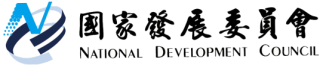 國家發展委員會 新聞稿加速行動支付發展，提升民眾生活便利性國家發展委員會今(22)日召開「行動支付跨部會研商第4次會議」，邀請中央銀行嚴宗大副總裁、金融監督管理委員會黃天牧副主委等部會首長參加，陳美伶主委表示，近半年來各部會積極推動行動支付發展已有具體成果，目前高鐵、台鐵、機場及國道服務區等應用場域皆已導入行動支付服務，例如高鐵售票皆已全面導入行動支付；台鐵委外車站商場提供行動支付比率已達90%以上；桃園、台北、高雄國際機場之免稅商店、便利商店均已提供行動支付服務，桃園機場捷運也預計今年底前可導入行動支付。此外，國道全線服務區超商皆已提供行動支付，讓民眾體驗多元支付的便利性。在公共服務方面，包括地價稅、牌照稅、房屋稅等各式稅費，以及自來水費、保險費、學雜費等民生相關支出皆可使用行動支付繳費；在醫療院所方面，目前已有50家醫療機構、13家醫學中心提供行動支付服務，未來並將擴大推廣至一般診所。此外，中油有38座加油站自今年4月起已開始試辦提供行動支付服務，下半年並將全面導入610座直營加油站。國發會表示，為加速行動支付推展，各縣市也都動起來了，今年共有11個縣市、21個大型活動均已導入行動支付，例如嘉義台灣燈會「無現金市集」、桃園農業博覽會「無零錢市集」示範區等，讓與會民眾體驗多元行動支付的便利性。經濟部亦將針對大型的國際活動，如臺中世界花卉博覽會等，加強與地方政府合作，讓國際旅客亦能體驗我國行動支付之便利性。陳主委強調，除了透過各式活動推廣行動支付外，也應與地方政府合作，加強在各地夜市、學校周圍商圈、觀光景點等場域進行常態性的推廣，以加速全台民眾均可享受行動支付帶來的便利。另，會中財政部表示，為推廣電子發票無紙化，財政部已將無實體電子發票正式命名為「雲端發票」，同時也協調行動支付業者將手機條碼與結帳條碼顯示在同一畫面，讓民眾不用切換畫面，即可一次完成支付及發票歸戶，提高使用行動支付的便利性。陳主委強調，行動支付與電子發票之結合，可望提高民眾使用行動支付的意願，對於民眾經常造訪之場域如便利商店等消費將帶來相當的便利性，尤其電子發票的相關資訊亦可供後續big data分析之用，請財政部積極推動。此外，「小規模營業人導入行動支付適用租稅優惠作業規範」於今年1月訂定發布，可提高小規模營業人提供行動支付服務之誘因，陳主委也指示請財政部及經濟部加強推廣，協助商家導入行動支付，以加速行動支付普及。